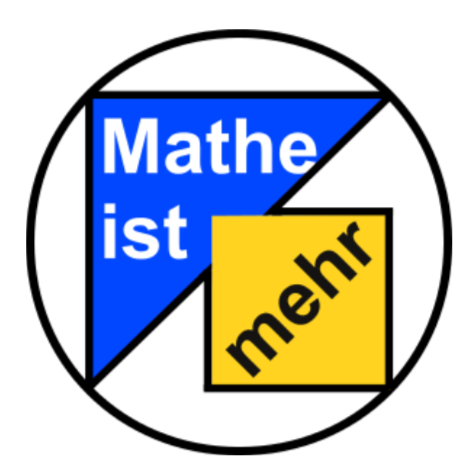 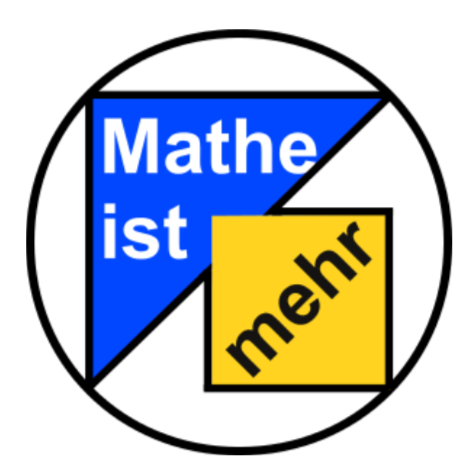 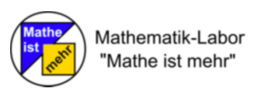 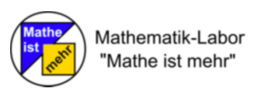 Aufgabe 1: Das letzte Stück PizzaEuer Spieleabend ist bereits in vollem Gange und die Stimmung ist ausgelassen. Pauls Mama hat für euch alle Pizza gebacken und ihr schlagt kräftig zu. Am Ende möchten Mia und Thea beide gerne das letzte Stück essen. Die Münze soll entscheiden, wer es bekommt! Für welche Seite der Münze - blau oder rot - würdest du dich an ihrer Stelle entscheiden, wenn du gerne das letzte Stück essen würdest? Diskutiert eure Entscheidung anschließend gemeinsam und haltet sie schriftlich fest.Mia hat sich für rot entschieden. Wie groß ist die Chance, dass sie das Stück bekommt? Haltet euer Ergebnis schriftlich fest.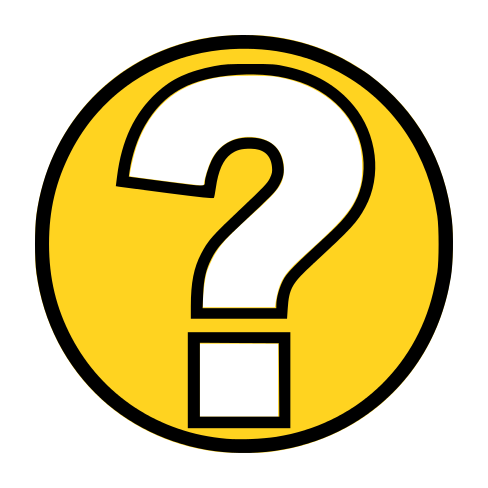 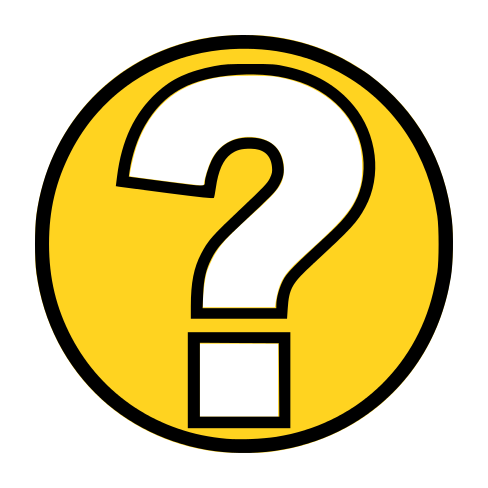 Ist die Chance bei einer der beiden Seiten größer? Diskutiert gemeinsam und haltet eure Ergebnisse fest.MerkkastenEin weiteres Beispiel für ein Zufallsexperiment ist das Werfen eines Würfels. Begründe anhand der Definition im Merkkasten, warum es sich auch hier um ein Zufallsexperiment handelt.Notiere die Ergebnismenge S für das Werfen eines handelsüblichen Würfels, wie du ihn beispielsweise aus den Spielen „Mensch ärgere dich nicht“ oder „Kniffel“ kennst.Nachdem ihr euch alle gestärkt habt, möchtet ihr nun gemeinsam Pauls neues Spiel ausprobieren: ihr möchtet gerne das Würfelspiel „Die Passstraße“ spielen. Die Münze soll euch wieder bei einer Entscheidung helfen. Ihr werft alle 20 Mal die Münze und notiert eure Ergebnisse. Wer den längsten „Run“ hat, d.h. wer am häufigsten hintereinander dasselbe Ergebnis geworfen hat, darf das Spiel beginnen.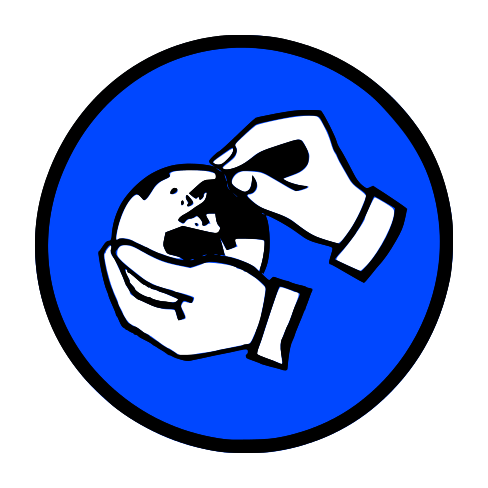 2.1 	Jeder von euch führt die 20 Würfe durch. Wählt willkürlich eine der beiden 	freien Zeilen in der folgenden Tabelle aus, um eure Ergebnisse darin 	festzuhalten, ohne, dass eure Gruppenmitglieder dies mitbekommen. Notiert 	jeweils „R“ für „Rot“ und „B“ für “Blau“ unter der zugehörigen 	Versuchsnummer in der folgenden Tabelle.2.2 	Ihr fragt euch, ob die anderen bemerken würden, wenn ihr eure Reihe frei 	erfunden hättet, ohne die Münze zu werfen.Schreibt in die freie Zeile in der Tabelle aus Aufgabe 2.1 eine erfundene 	Abfolge 	von Ergebnissen „R“ und „B“ ein. 2.3	Gebt nun eure Hefte im Uhrzeigersinn weiter. Entscheidet euch für eine Reihe, 	von der ihr denkt, dass sie erfunden wurde. Notiert eure Ergebnisse und 	begründet sie.2.4	Tauscht nun eure Hefte wieder zurück. Diskutiert gemeinsam eure 	Entscheidungen. Notiert, woran richtig erkannt wurde, ob die Reihe erfunden 	wurde oder nicht. Beachtet dazu auch eure Begründungen aus Aufgabenteil 	2.3.2.5	Betrachtet nun eure tatsächlich geworfenen Ergebnisse. Gebt an, wie lang 	jeweils der längste Run jedes Mitspielers ist. Wer darf das Spiel beginnen? 
	Sollte es einen Gleichstand geben, wird die Münze ein letztes Mal für ein 	Stechen geworfen. Derjenige, der auf die Gewinnerseite gesetzt hat, rückt 	dann auf den vorderen Platz.2.6	Bestimmt die absoluten und relativen Häufigkeiten für „Rot“ und „Blau“ in 	eurem 	real durchgeführten Experiment. Gebt die relative Häufigkeit in Prozent (%) an.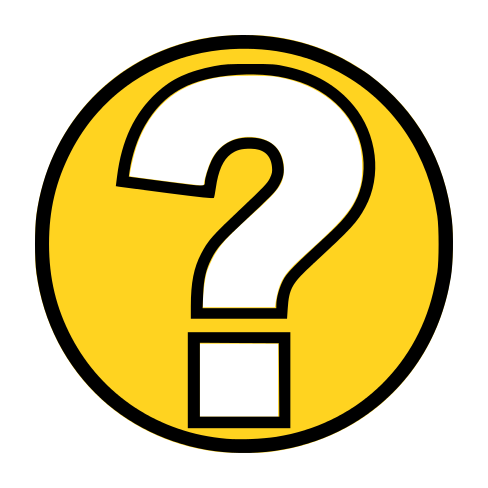 2.7	Bei einer Münze ist die Chance „Rot“ oder „Blau“ zu werfen gleich groß, 	nämlich 	jeweils genau 50%.Vergleicht eure relativen Häufigkeiten aus Aufgabe 2.6 mit dieser Aussage. 	Was fällt euch auf? Diskutiert und begründet eure Überlegungen dazu.Merke2.8	Welche der folgenden Zufallsexperimente sind Laplace-Experimente? 	Diskutiert die einzelnen Möglichkeiten und notiert eure Argumente.2.9	Da beim Werfen eines Würfels jede Seite gleich wahrscheinlich ist, handelt es 	sich hierbei um ein Laplace-Experiment. Berechnet die Wahrscheinlichkeit, 	eine bestimmte Augenzahl beziehungsweise eine Seite des Würfels zu werfen.2.10	Betrachtet eure Berechnungen und euer Ergebnis aus Aufgabe 2.9. 	Beschreibt, wie sich die Wahrscheinlichkeit eines Ergebnisses in einem 	Laplace-Experiment allgemein berechnen lässt.Bevor ihr das Spiel beginnen könnt, gibt es noch eine Besonderheit: Das Spiel 	darf nur mit Würfeln gespielt werden, deren Ergebnisse gleich wahrscheinlich sind.
Leider ist bei der Produktion des Spiels etwas schief gelaufen und Würfel, die eigentlich nicht zugelassen sind, sind im Spielkarton gelandet.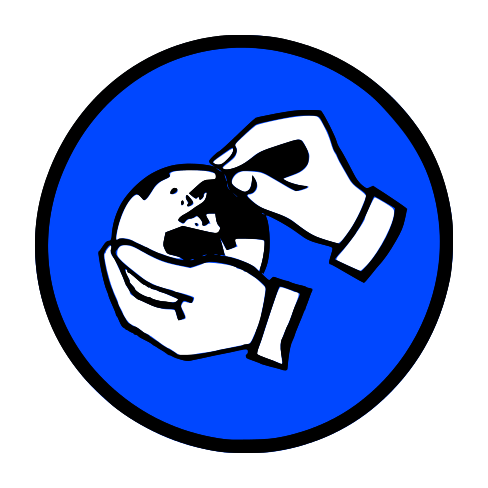 3.1	Überprüft, welche der beigelegten Würfel zulässig sind, das heißt, welche 	Würfel nur gleich wahrscheinliche Ergebnisse haben! Teilt zur Überprüfung die 	Würfel gleichmäßig untereinander auf! 3.2	Tragt nun die Ergebnisse aller Gruppenmitglieder aus Aufgabe 3.1 zusammen 	in die folgende Tabelle ein. Merke3.3	Berechnet nun für die zulässigen Würfel aus Aufgabe 3.2 die 	Wahrscheinlichkeiten für die angegebenen Ereignisse und tragt sie in die 	folgende Tabelle ein.3.4	Bevor ihr die letzten Vorbereitungen treffen könnt, lest euch die beigelegten 	Spielregeln durch.Jeder von euch darf sich nun einen der zulässigen Würfel aus Aufgabe 3.2 	aussuchen, mit dem er das Spiel spielt. Der Gewinner der Münzwürfe aus 	Aufgabe 2.1 darf sich nun auch als erstes einen Würfel aussuchen. Danach ist 	der / die Zweitplatzierte an der Reihe und so weiter. Welchen Würfel hast du 	ausgewählt? Begründe. 3.5	Warum hat niemand von euch den übrigen zulässigen Würfel ausgewählt? 	Begründet.3.6	Auf "Los" geht's los! Spielt nun alle zusammen mit euren in Aufgabe 3.5 ausgewählten Würfeln das Spiel.3.7	Wer hat das Spiel gewonnen? Überlegt euch Gründe, warum der Sieger mit 	seinem Würfel gewonnen hat! Diskutiert in der Gruppe und notiert eure 	Ergebnisse.
Ihr seid nun wahre Experten, was die Wahrscheinlichkeitsrechnung bei Laplace-Experimenten angeht. 

4.1 	Die Begrifflichkeiten, die ihr bisher kennengelernt habt, lassen sich auch in 	Bezug zur Bruch- und Prozentrechnung setzen. Setze die aufgelisteten Begriffe 	passend in die Tabelle ein, um eine Übersicht über die Parallelen zu 		erhalten.Merke4.2 	Mia und Thea werfen nun nacheinander drei Mal die Münze, die entweder auf 	“Rot” oder 	“Blau” landet. Mia erhält einen Punkt, wenn insgesamt mindestens 	2-mal “Rot” oben liegt. Thea erhält einen Punkt, wenn beim zweiten Wurf 	“Blau” oben liegt. Wer hat die besseren Gewinnaussichten? Verwendet ein 	Baumdiagramm, um alle möglichen Kombinationen von “Blau” und “Rot” zu 	ermitteln. Vergleicht dann mit Hilfe des Baumdiagramms die Gewinnchancen 	und begründet, wer bessere Gewinnchancen hat. (Ihr müsst nichts 	ausrechnen, sondern nur das Diagramm zeichnen sowie beschriften und 	begründen)




















Mathematik-Labor „Mathe-ist-mehr“
RPTU Kaiserslautern-LandauInstitut für Mathematik
Didaktik der Mathematik (Sekundarstufen)
Fortstraße 776829 Landauhttps://mathe-labor.deÜberarbeitet von:Henrik OssadnikZusammengestellt von:Betreut von:Variante Veröffentlicht am:SchuleKlasseTischnummerStation„“Teil 2ArbeitsheftDas Werfen einer Münze ist ein Beispiel für ein Zufallsexperiment. Das sind Versuche mit den folgenden Eigenschaften:Alle möglichen Ergebnisse sind bekannt. Sie werden in der Ergebnismenge S zusammengefasst.Z.B. ist die Ergebnismenge beim Münzwurf S = {„blau“, „rot“}Das Ergebnis der Durchführung des Versuches lässt sich nicht vorhersagen. Es hängt vom Zufall ab.Der Versuch kann unter den gleichen Voraussetzungen (beliebig oft) wiederholt werden. Die Wahrscheinlichkeiten ändern sich dabei nicht.MaterialBlau-rote Münzen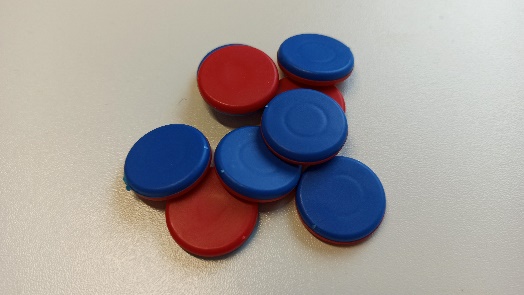 Versuch1234567891011121314151617181920Rot (R) / Blau (B)Rot (R) / Blau (B)Absolute HäufigkeitRelative Häufigkeit (in %)Blau (B)Rot (R)SummeDie Chance entspricht in der Mathematik der Wahrscheinlichkeit. Sie gibt an, mit welcher Sicherheit ein bestimmter Ausgang eintritt. Sie nimmt einen Wert zwischen 0 und 1 bzw. zwischen 0% und 100% an.Die Ergebnisse der Durchführung können trotzdem von der berechneten Wahrscheinlichkeit abweichen.Bei vielen Zufallsexperimenten sind alle Ergebnisse gleich wahrscheinlich. 
Diese Zufallsexperimente nennt man Laplace-Experimente.Reißzwecke werfenLaplace-Experiment: ja   neinBegründung: Münze werfenLaplace-Experiment: ja   neinBegründung: Legostein werfenLaplace-Experiment: ja   neinBegründung: Glücksrad drehenLaplace-Experiment: ja   neinBegründung:                                                                 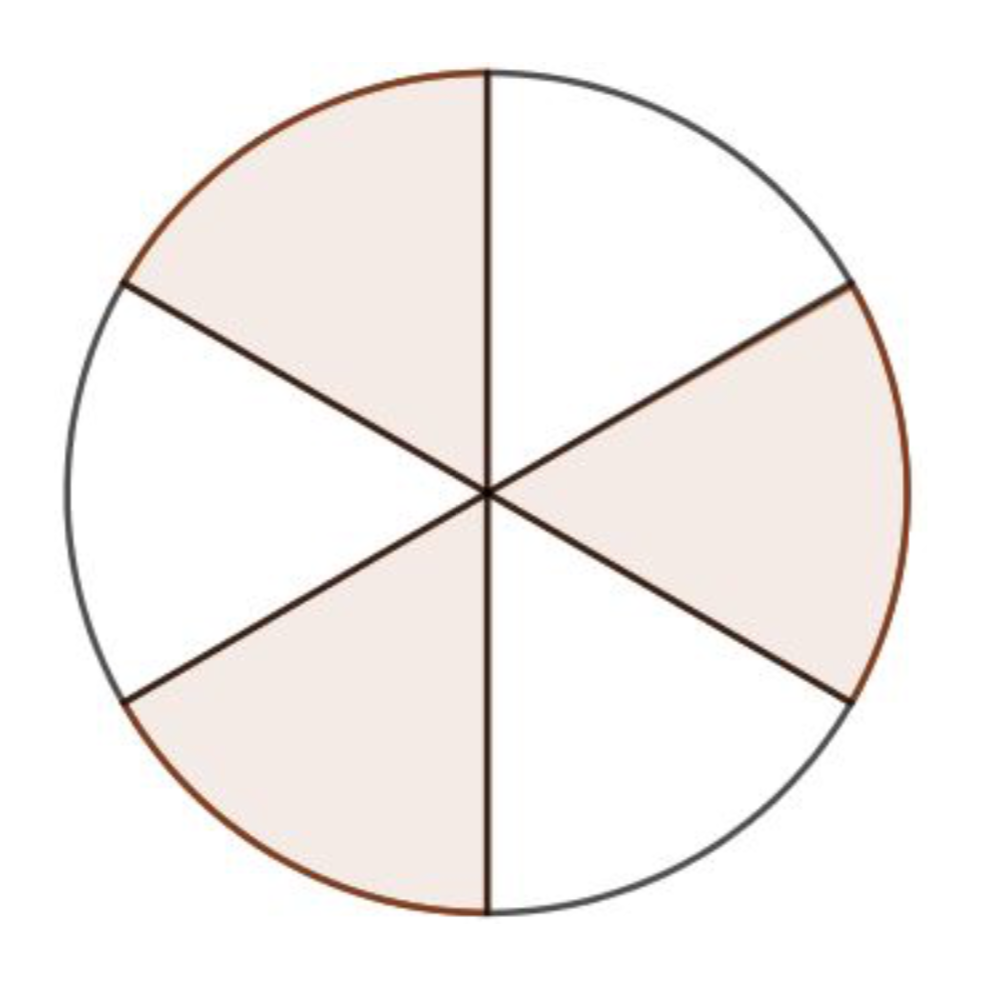 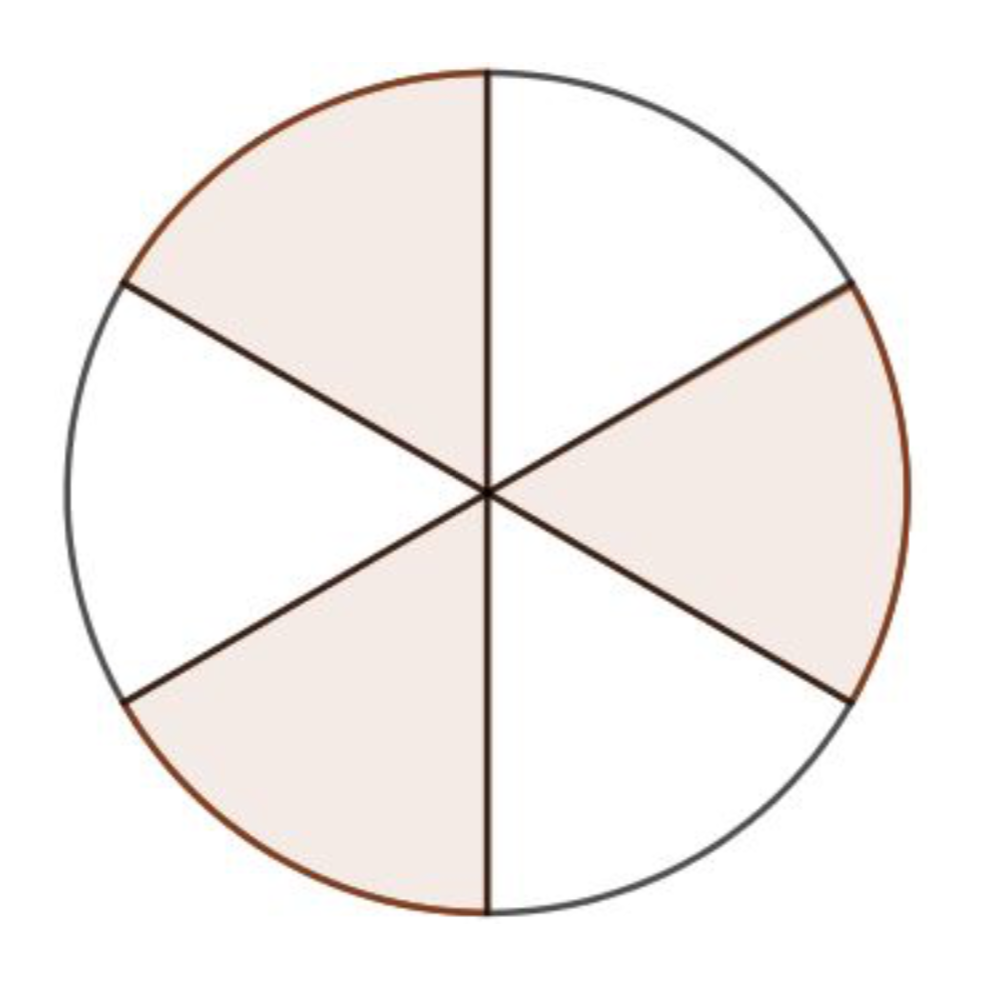 Tetraeder werfen Laplace-Experiment: ja   nein                 Begründung: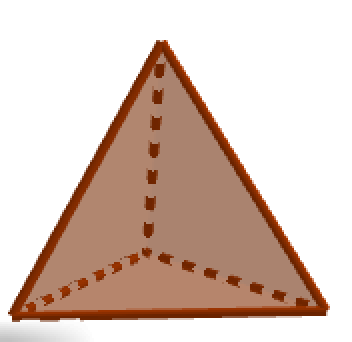 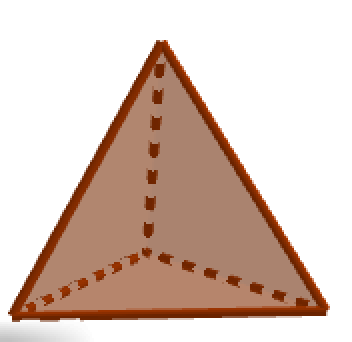 Bierdeckel werfenLaplace-Experiment: ja   neinBegründung: Gruppenergebnis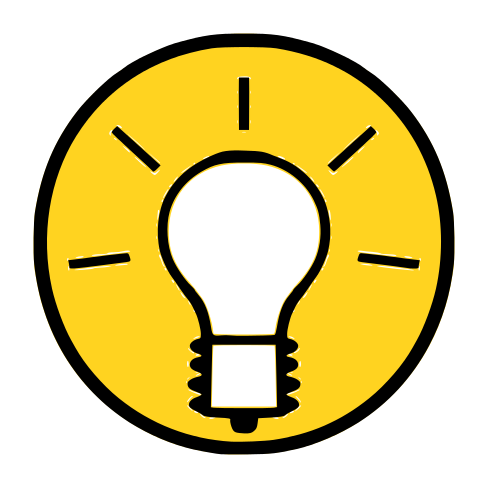 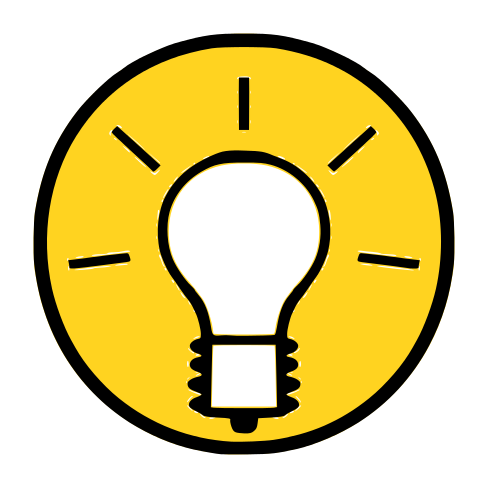 Fasst hier eure Ergebnisse aus den Aufgaben 2.9 bis 2.10 zusammen. Füllt dazu die Lücke in dem Lückentext passend aus.Bei einem Laplace-Experiment mit m  möglichen Ergebnissen ist die Wahrscheinlichkeit P für jedes Ergebnis  . Diese Wahrscheinlichkeit nennt man Laplace-Wahrscheinlichkeit.MaterialVerschiedenfarbige Würfel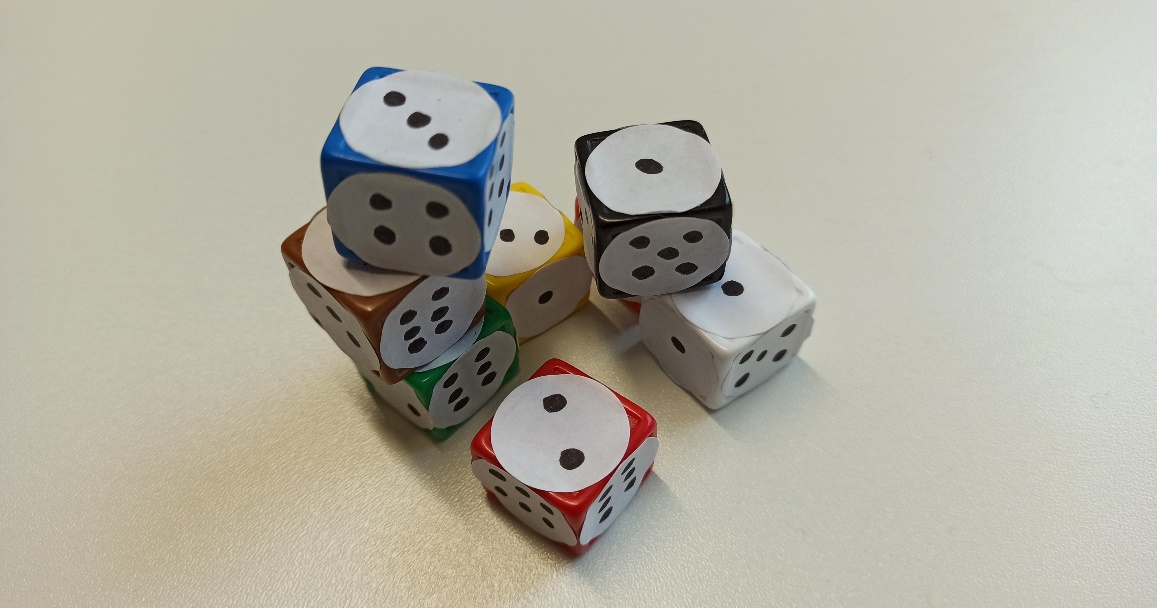 Würfel (Farbe)Würfel zulässig?In Aufgabe 1.5 habt ihr bereits die Ergebnismenge S für das Werfen eines Würfels aufgestellt. Demnach liefern die 6 Seiten eines handelsüblichen Würfels die 6 Ergebnisse 1, 2, 3, 4, 5 und 6. Interessiert man sich nur für einen Teil der Ergebnismenge - also beim Würfeln zum Beispiel nur für die geraden Zahlen 2, 4 und 6 - dann spricht man von einem Ereignis E.Umfasst die Ergebnismenge eines Zufallsexperiments insgesamt genau m Elemente und enthält ein Ereignis insgesamt g Elemente, dann berechnet man die Wahrscheinlichkeit P für das Eintreten des Ereignisses E durch folgende Formel:P(E) =  = WürfelWürfelWürfelWürfelWürfelEreignisP("Augenzahl 5")P("Augenzahl größer als 3")P("gerade Augenzahl")P("ungerade Augenzahl")P("1 oder 6")MaterialSpielregeln Passstraße Spielbrett PassstraßeVerschiedenfarbige Würfel Spielfiguren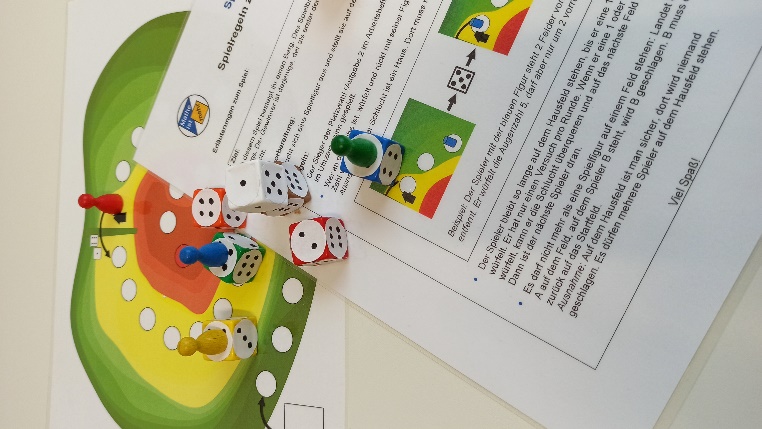 Wahrscheinlichkeits-rechnungBruchrechnungProzentrechnungGesamtzahlTeil des GanzenProzentsatzGrundwertProzentwertAnteilGanzes	absolute Häufigkeitrelative HäufigkeitGrundwertProzentwertAnteilGanzes	absolute Häufigkeitrelative HäufigkeitGrundwertProzentwertAnteilGanzes	absolute Häufigkeitrelative HäufigkeitEin Baumdiagramm mit zwei Stufen sieht unausgefüllt so aus: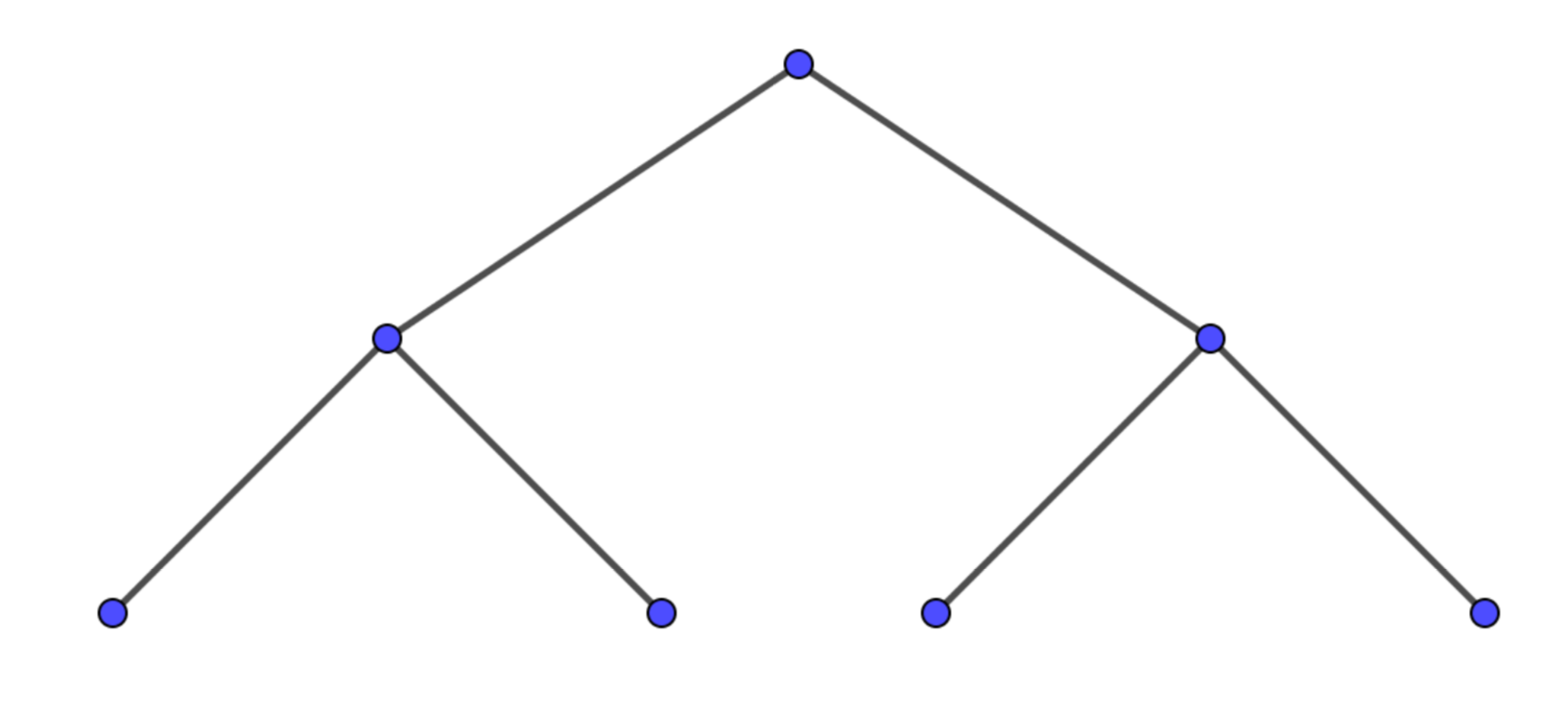 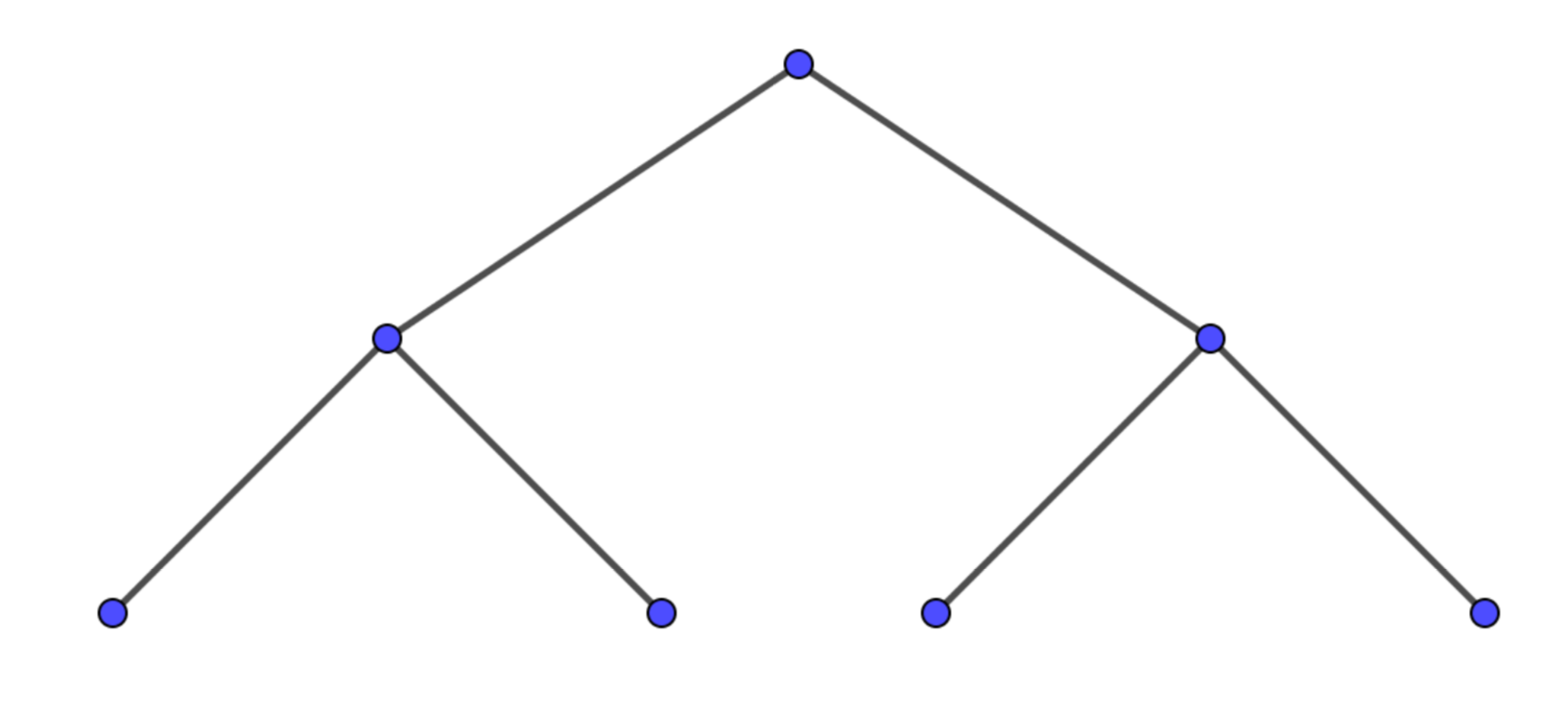 Die Äste führen jeweils zu den möglichen Ausgängen, die man an das Ende des Astes schreibt. An den Ästen selbst steht jeweils die Wahrscheinlichkeit dafür, dass dieses Ergebnis eintritt.Beispiel:
Man hat eine Urne mit 2 weißen und 6 schwarzen Kugeln. Man zieht zwei Mal aus dieser Urne, d.h. das Baumdiagramm wird zwei Stufen haben. Nach dem ersten Zug wird die gezogene Kugel wieder in die Urne gelegt. Das bedeutet, dass bei beiden Zügen genau 2 weiße und 6 schwarze Kugeln in der Urne sind. Die Wahrscheinlichkeit eine weiße Kugel zu ziehen liegt bei  =  = 0,25 und die Wahrscheinlichkeit eine schwarze Kugel zu ziehen liegt bei  =  = 0,75. Das Baumdiagramm dazu sieht so aus: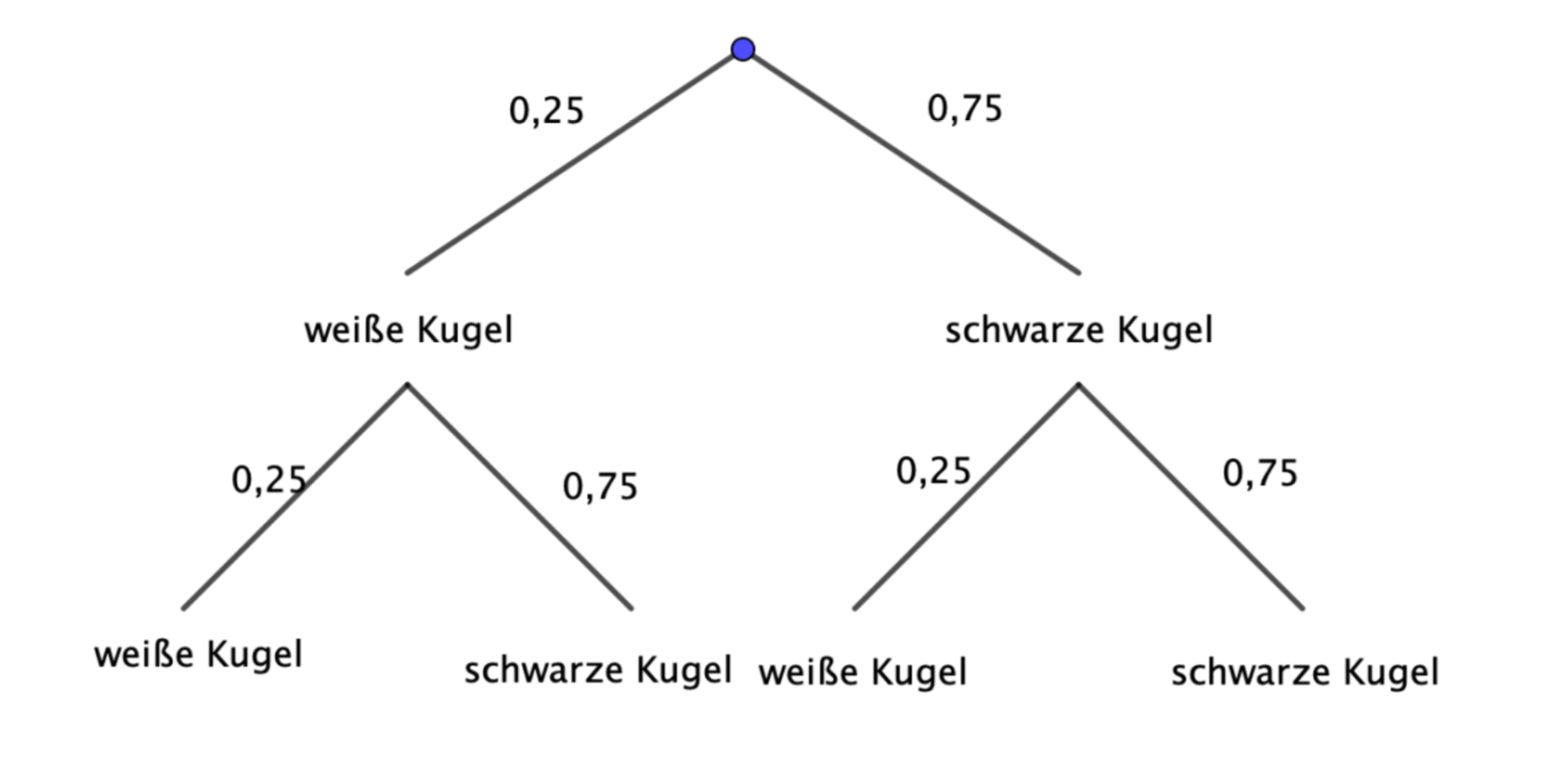 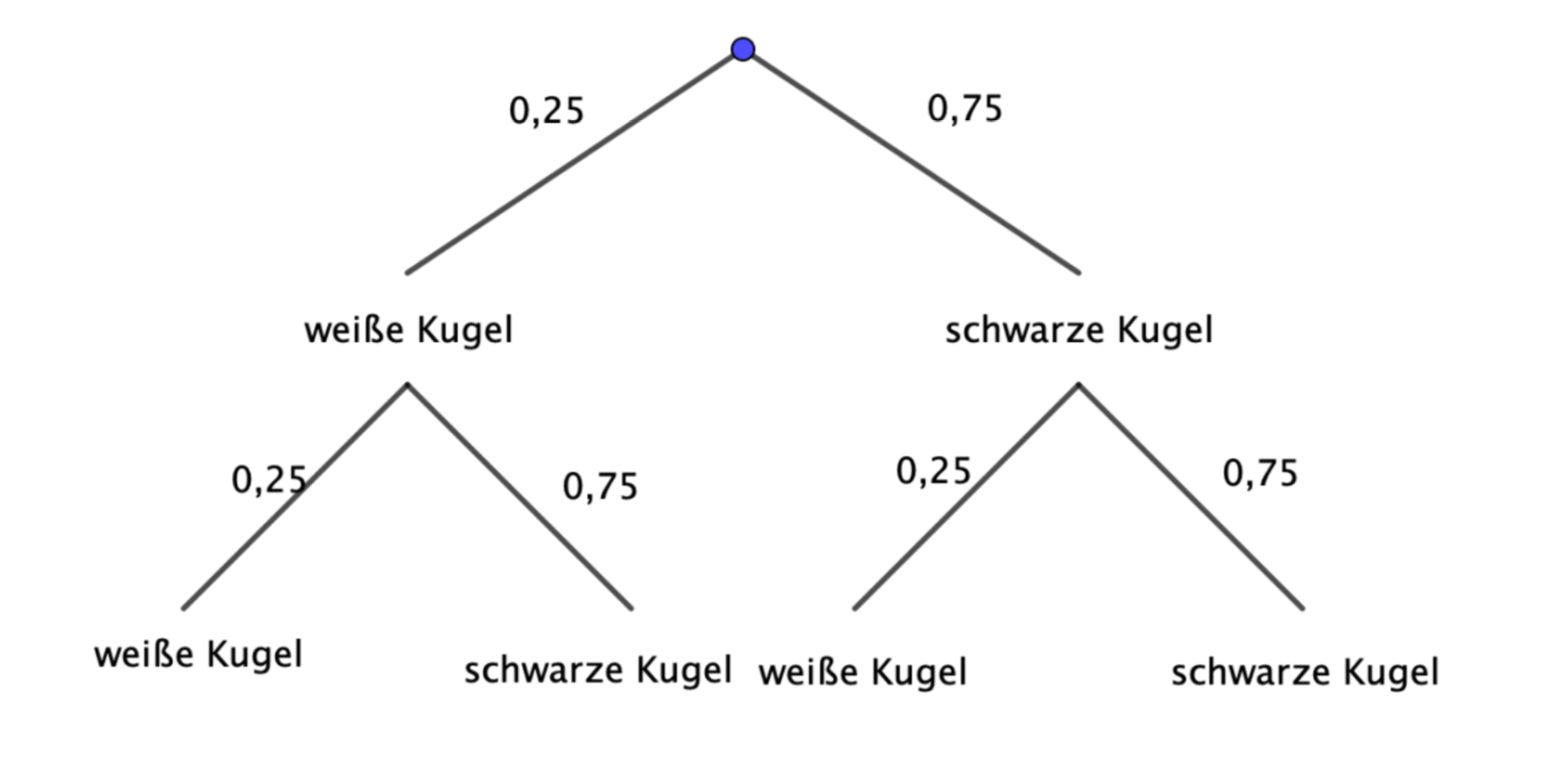 